Муниципальное бюджетное общеобразовательное учреждениеСуховская средняя общеобразовательная школа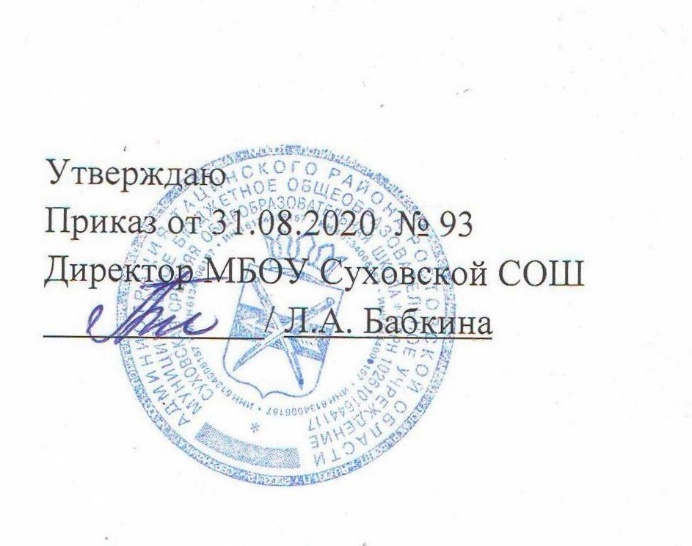 РАБОЧАЯ ПРОГРАММАпо немецкому языку 7 классУчитель: Русанова Светлана Андреевна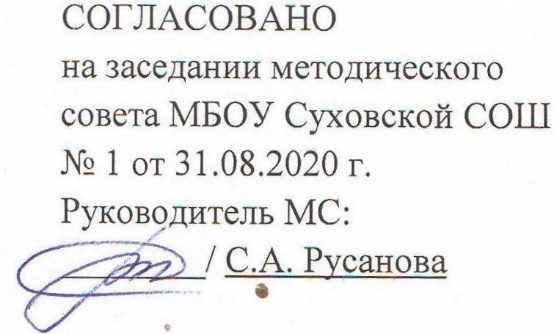 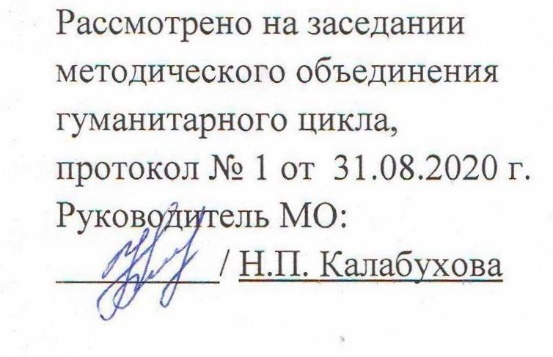 2020ПЛАНИРУЕМЫЕ РЕЗУЛЬТАТЫ ОСВОЕНИЯ УЧЕБНОГО ПРЕДМЕТАДанная рабочая программа ориентирована на следующие результаты изучения немецкого языка:Личностные результаты:-   формирование дружелюбного и толерантного отношения к проявлениям иной культуры, уважения к личности, ценностям семьи;-   формирование выраженной личностной позиции в восприятии мира, в развитии национального самосознания на основе знакомства с жизнью своих сверстников в других странах, с образцами литературы разных жанров, доступными для подростков с учётом достигнутого ими уровня иноязычной подготовки;-   приобретение   таких   качеств,   как   воля, целеустремлённость, креативность, эмпатия, трудолюбие, дисциплинированность;-  совершенствование коммуникативной и общей речевой культуры, совершенствование приобретённых иноязычных коммуникативных умений в говорении, аудировании, чтении, письменной речи и языковых навыков;- существенное расширение лексического запаса и лингвистического кругозора;- достижение уровня иноязычной коммуникативной компетенции (речевой, социокультурной, компенсаторной и учебно-познавательной), позволяющего учащимся общаться как с носителями немецкого языка, так и с представителями других стран, использующих немецкий язык как средство межличностного и межкультурного общения в устной и письменной форме;-   самосовершенствование в образовательной области «Иностранный язык»;-   осознание возможностей самореализации и самоадаптации средствами иностранного языка;-   более глубокое осознание культуры своего народа и готовность к ознакомлению с ней представителей других стран;-   осознание себя гражданином своей страны и мира;-   готовность отстаивать  национальные и общечеловеческие (гуманистические, демократические) ценности, свою гражданскую позициюПредметные результатыВ процессе овладения познавательным (социокультурным) аспектом ученик научится:-   взаимодействовать с окружающими, выполняя разные роли в пределах речевых потребностей и возможностей школьника;-   выбирать адекватные языковые и речевые средства для успешного решения элементарной коммуникативной задачи-    узнавать достопримечательности стран изучаемого языка/родной страны;-    понимать особенности национальных и семейных праздников и традиций стран изучаемого языка-    представлять реалии своей страны средствами иностранного языка; познакомиться и выучить наизусть популярные детские песенки и стихотворенииВ процессе овладения учебным аспектом у обучающихся будут развиты коммуникативные умения по видам речевой деятельности.В говорении  научится:-   вести комбинированный диалог в стандартных ситуациях неофициального общения, соблюдая нормы речевого этикета, принятые в стране изучаемого языка;-рассказывать о себе, своей семье, друзьях, школе, своих интересах, планах на будущее; о своём городе/селе, своей стране с опорой на зрительную наглядность и/или вербальные опоры (ключевые слова, план, вопросы);- описывать события с опорой на зрительную наглядность и/или вербальные опоры (ключевые слова, план, вопросы);- давать краткую характеристику реальных людей и литературных персонажей;- передавать основное содержание прочитанного текста с опорой или без опоры на текст/ключевые слова/план/вопросы.В аудировании  научится:- воспринимать на слух и понимать основное содержание несложных аутентичных текстов, содержащих некоторое количество неизученных языковых явлений;- воспринимать на слух и понимать значимую/нужную/запрашиваемую информацию в аутентичных текстах, содержащих как изученные языковые явления, так и некоторое количество неизученных языковых явлений.В чтении   научится:• читать и понимать основное содержание несложных аутентичных текстов, содержащих некоторое количество неизученных языковых явлений;• читать и выборочно понимать значимую/нужную/запрашиваемую информацию в несложных аутентичных текстах, содержащих некоторое количество неизученных языковых явлений.В письме научится:- правильно писать слова, составляющие активный словарь курса;- писать короткие личные, в том числе электронные, письма ровесникам;- писать плакаты - афиши - приглашение на праздник;- фиксировать письменно нужную информацию и обобщать еѐ по опорам;- основные правила чтения и орфографии;заполнять анкеты и формуляры в соответствии с нормами, принятыми в стране изучаемого языка;оперировать в процессе основными синтаксическими конструкциями и морфологическими формами немецкого языка в соответствии с коммуникативной задачей в коммуникативно-значимом контексте;- распознавать и употреблять в речи:-различные коммуникативные типы предложений: утвердительные, отрицательные, вопросительные (общий, специальный, альтернативный, разделительный вопросы), побудительные (в утвердительной и отрицательной форме);- распространённые простые предложения, в том числе с несколькими обстоятельствами, следующими в определённом порядке;- сложносочинённые предложения с сочинительными союзами;- сложносоподчинённые предложения;- имена существительные в единственном и множественном числе, образованные по правилу и исключения;- имена существительные c определённым/неопределённым / нулевым артиклем;- личные, притяжательные, указательные, неопределённые, относительные, вопросительные местоимения;- имена прилагательные в положительной, сравнительной и превосходной степени, образованные по правилу и исключения; а также наречия, выражающие количество;- количественные и порядковые числительные;- глаголы в наиболее употребительных временных формах действительного залога:- модальные глаголыМетапредметные результатыУченик научится:- целеполаганию, включая постановку новых целей, преобразование практической задачи в познавательную;- самостоятельно анализировать условия достижения цели на основе учёта выделенных учителем ориентиров действия в новом учебном материале;- планировать пути достижения целей;- устанавливать целевые приоритеты;- уметь самостоятельно контролировать своё время и управлять им;- принимать решения в проблемной ситуации на основе переговоров;- осуществлять констатирующий и предвосхищающий контроль по результату и по способу действия; актуальный контроль на уровне произвольного внимания;-адекватно самостоятельно оценивать правильность выполнения действия и вносить необходимые коррективы в исполнение как в конце действия, так и по ходу его реализации;-основам прогнозирования как предвидения будущих событий и развития процесса.- учитывать разные мнения и стремиться к координации различных позиций в сотрудничестве;- формулировать собственное мнение и позицию, аргументировать и координировать её с позициями партнёров в сотрудничестве при выработке общего решения в совместной деятельности;- устанавливать и сравнивать разные точки зрения, прежде чем принимать решения и делать выбор;- аргументировать свою точку зрения, спорить и отстаивать свою позицию не враждебным для оппонентов образом;- задавать вопросы, необходимые для организации собственной деятельности и сотрудничества с партнёром;- осуществлять взаимный контроль и оказывать в сотрудничестве необходимую взаимопомощь;- адекватно использовать речь для планирования и регуляции своей деятельности;- адекватно использовать речевые средства для решения различных коммуникативных задач; владеть устной и письменной речью; строить монологическое контекстное высказывание;- организовывать и планировать учебное сотрудничество с учителем и сверстниками, определять цели и функции участников, способы взаимодействия; планировать общие способы работы;- осуществлять контроль, коррекцию, оценку действий партнёра, уметь убеждать;- работать в группе — устанавливать рабочие отношения, эффективно сотрудничать и способствовать продуктивной кооперации; интегрироваться в группу сверстников и строить продуктивное взаимодействие со сверстниками и взрослыми;- основам коммуникативной рефлексии;- использовать адекватные языковые средства для отображения своих чувств, мыслей, мотивов и потребностей;- отображать в речи (описание, объяснение) содержание совершаемых действий как в форме громкой социализированной речи, так и в форме внутренней речи.- основам реализации проектно-исследовательской деятельности;- проводить наблюдение и эксперимент под руководством учителя;- осуществлять расширенный поиск информации с использованием ресурсов библиотек и Интернета;- создавать и преобразовывать модели и схемы для решения задач;- осуществлять выбор наиболее эффективных способов решения задач в зависимости от конкретных условий;-давать определение понятиям;- устанавливать причинно-следственные связи;- осуществлять логическую операцию установления родовидовых отношений, ограничение понятия;- обобщать понятия — осуществлять логическую операцию перехода от видовых признаков к родовому понятию, от понятия с меньшим объёмом к понятию с большим объёмом;- осуществлять сравнение, сериацию и классификацию, самостоятельно выбирая основания и критерии для указанных логических операций;- строить классификацию на основе дихотомического деления (на основе отрицания);- строить логическое рассуждение, включающее установление причинно-следственных связей;- объяснять явления, процессы, связи и отношения, выявляемые в ходе исследования;- основам ознакомительного, изучающего, усваивающего и поискового чтения;- структурировать тексты, включая умение выделять главное и второстепенное, главную идею текста, выстраивать последовательность описываемых событий;- работать с метафорами — понимать переносный смысл выражений, понимать и употреблять обороты речи, построенные на скрытом уподоблении, образном сближении слов.СОДЕРЖАНИЕ УЧЕБНОГО ПРЕДМЕТА            1.После летних каникул (5 ч.)Встреча в школе после летних каникул. Где отдыхают немецкие школьники в Германии? Где говорят по-немецки? Повторение. Немецкоговорящие страны. Домашнее чтение.2.Что мы называем нашей Родиной? (15 ч.) Что такое Родина для каждого из нас? Первое знакомство с Австрией и Швейцарией. Европа как общий дом для людей, живущих в странах Европейского сообщества. Где мы чувствуем себя дома? Учимся давать советы. Что думают о людях разных стран? Мы слушаем. Грамматика – твёрдый орешек. Мы проверяем, что мы уже умеем. Учить немецкий язык - значит знакомиться со страной и людьми. Защита проекта «Моя Родина». Повторение по теме «Что мы называем нашей Родиной?» Урок контроля: Контрольная работа по теме «Что мы называем нашей Родиной?»3.Лицо города – визитная карточка страны (14 ч.)Город, каким он может быть. Что мы знаем и можем рассказать о Москве? Санкт-Петербург – музей под открытым небом. Города Золотого кольца России. Лейпциг, Веймар, Дрезден. Нюрнберг, Вена, Берн. Что учишь, то и знаешь. Грамматика – твёрдый орешек. Мы слушаем . Слово – серебро, молчание – золото. Но не при изучении иностранного языка. Мы проверяем, что мы уже умеем. Учить немецкий язык - значит знакомиться со страной и людьми. Защита проекта «По городам Германии». Повторение по теме «Лицо города – визитная карточка страны»Урок контроля: Контрольная работа по теме «Лицо города – визитная карточка страны»4.Жизнь в  современном городе. Какие здесь есть проблемы? (18 ч.)Основные средства передвижения. Как ориентироваться в незнакомом городе? Мы слушаемПисьмо японской девочки. Первая молодёжная улица в Берлине. Грамматика – твёрдый орешек. Слово – серебро, молчание – золото. Но не при изучении иностранного языка. Мы проверяем, что мы уже умеем. Учить немецкий язык - значит знакомиться со страной и людьми. Защита проекта «Такой должна быть машина будущего». Повторение по теме «Жизнь в современном городе. Какие здесь есть проблемы?»Урок контроля: Контрольная работа по теме «Жизнь в большом современном городе. Какие здесь есть проблемы?»5.В селе есть тоже много интересного (16 ч.)        Жизнь в городе и в деревне: что лучше? У крестьян много работы в деревне. Сельскохозяйственные машины. Немецкая деревня вчера и сегодня. На крестьянском подворье много интересного. Русские народные промыслы. Грамматика – твёрдый орешек. Слово – серебро, молчание – золото. Но не при изучении иностранного языка. Мы слушаем. Мы проверяем, что мы уже умеем. Учить немецкий язык - значит знакомиться со страной и людьми. Защита проекта «Деревня будущего». Повторение по теме «В селе тоже есть много интересного»Урок контроля: Контрольная работа по теме «В селе есть тоже много интересного»6.Защита окружающей среды – это актуальная проблема сегодня (15ч.)Наша планета в опасности. С какими экологическими проблемами приходится сталкиваться сегодня. Что мы должны сделать, чтобы защитить природу? Что учишь, то и знаешь. Грамматика – крепкий орешек. Участие детей в защите окружающей среды. Они могут заботиться о лесе и о животных в нем. Мы слушаем. Мы проверяем, что мы уже умеем. Учить немецкий язык - значит знакомиться со страной и людьми. Защита проекта «Защита окружающей среды». Повторение по теме «Защита окружающей среды – это актуальная проблема сегодня»Урок контроля: Контрольная работа по теме «Защита окружающей среды – это актуальная проблема сегодня»7.В здоровом теле – здоровый дух (19 ч.)Виды спорта. Значение спорта в жизни человека. Из истории спорта. Роль спорта в формировании характера человека. Разное отношение к спорту. Слово – серебро, молчание – золото. Но не при изучении иностранного языка. Мы слушаем. Грамматика – твердый орешек. Мы проверяем, что мы уже умеем. Учить немецкий язык - значит знакомиться со страной и людьми. Защита проекта «Спорт в моей жизни». Повторение по теме «В здоровом теле – здоровый дух». Итоговое обобщающее повторение. Итоговый урок. Уроки контроля: Контрольная работа по теме «В здоровом теле – здоровый дух», итоговая контрольная работа.3. КАЛЕНДАРНО-ТЕМАТИЧЕСКОЕ ПЛАНИРОВАНИЕНаименование рабочей программы Аннотация к рабочей программеРабочая программа по предмету «Немецкий язык »Класс «7»ФГОС ОООРабочая программа составлена на основе:- федерального государственного образовательного стандарта основного общего образования;- Немецкий язык. . Книга для учителя. 7 класс: Бим И.Л., Садомова. - М.: Просвещение 2014.- «Рабочие программы. Немецкий язык. 5-9 классы, М.; «Просвещение» ;- федерального перечня учебников, рекомендованных  Министерством образования и науки РФ к использованию при реализации имеющих государственную аккредитацию образовательных программ начального общего, основного общего, среднего общего образования на 2020 – 2021 учебный год; - примерного учебного плана для образовательных учреждений Ростовской области на 2020 – 2021 учебный год, реализующих основные общеобразовательные программы;- учебного плана МБОУ Суховской СОШ на 2020-2021 учебный год;- требований Основной образовательной программы основного общего образования  МБОУ Суховской СОШ;- положения о рабочей программе МБОУ Суховской СОШРабочая программа по предмету «Немецкий язык »Класс «7»ФГОС ОООУчебники: - Учебник: И.Л. Бим, Л.В. Садомова. Учебник немецкого языка для 7 класса общеобразовательных учреждений в двух частях- М.: Просвещение, 2014 год.- Немецкий язык. Рабочая тетрадь к учебнику немецкого языка для 7 класса общеобразоват. учрежд.- М.: Просвещение, 2016 год.-  Аудиоприложение к учебнику немецкого языка.-  И.Л. Бим, Л.В. Садомова, Р.Х.Жаркова. Книга для учителя к учебнику немецкого языка для 7 класса общеобразовательных - М.: Просвещение, 2014 год.- Сборник упражнений по грамматике немецкого языка для 5-9 классов. И.Л.  Бим, О.В.Каплина. - М.: Просвещение, 2014 год.Рабочая программа по предмету «Немецкий язык »Класс «7»ФГОС ОООКоличество   часов:  рабочая программа рассчитана на 3 учебных часа в неделю, общий объем – 102 часов в год. Согласно годового календарного графика – 101 ч.Рабочая программа по предмету «Немецкий язык »Класс «7»ФГОС ОООЦели программы:  - формирование представлений об иностранном языке как средстве общения, позволяющем добиваться взаимопонимания с людьми, говорящими/пишущими на иностранном языке, узнавать новое через звучащие и письменные тексты;- расширение лингвистического кругозора; освоение элементарных лингвистических представлений, доступных младшим школьникам и необходимых для овладения устной и письменной речью на иностранном языке на элементарном уровне;- обеспечение коммуникативно-психологической адаптации младших школьников к новому языковому миру для преодоления в дальнейшем психологического барьера и использования иностранного языка как средства общения;- развитие личностных качеств младшего школьника, его внимания, мышления, памяти и воображения в процессе участия в моделируемых ситуациях общения, ролевых играх; в ходе овладения языковым материалом;- приобщение младших школьников к новому социальному опыту за счёт проигрывания на иностранном языке различных ролей в игровых ситуациях, типичных для семейного, бытового, учебного общения.№ п/пНаименование разделов и темДата Дата № п/пНаименование разделов и тем  По плануПо фактуWiederholungskurs. Nach den Sommerferien Повторение.  После летних каникул – 5 ч.1Встреча в школе после летних каникул01.092Летние каникулы в письмах.  03.093Где отдыхают немецкие школьники в Германии?04.094Где говорят по-немецки?08.095Порядок слов в немецком предложении. Повторение10.09Was nennen wir unsere Heimat? Что мы называем нашей Родиной?- 15 ч.6Что такое Родина для каждого из нас?11.097Моя Родина – это…15.098Первое знакомство с Австрией и Швейцарией17.099Объединенная Европа – что это?18.0910Где мы чувствуем себя дома?22.0911Учимся давать советы24.0912Что думают о людях разных стран?25.0913Что думают о людях разных стран?29.0914Письмо личного характера01.1015Письмо личного характера02.1016 Употребление инфинитивного оборота06.1017 Склонение прилагательных08.1018 Склонение прилагательных09.1019 Наша Родина - Россия  13.1020Контрольная работа № 1 15.10Das Antlitz einer Stadt ist die Visitkarte des Landes. – Лицо города –визитная карточка страны. – 14 ч.21Город, каким он может быть16.1022Москва- столица нашей Родины.19.1023Санкт-Петербург – музей под открытым небом.22.1024Города Золотого кольца России. 23.1025Лейпциг, Веймар  Дрезден05.1126Нюрнберг,  Вена, Берн.06.1127 Активизация лексики по теме10.1128Активизация лексики по теме12.1129Неопределённо-личное местоимение  man.13.1130Неопределённо-личное местоимение  man.17.1131Сложносочинённое предложение19.1132Союзы сложносочиненных предложений20.1133Порядок слов в сложносочиненном предложении24.1134Повторение по теме «Лицо города- визитная карточка страны»26.11Das Leben in einer modern Grossstadt. Welche Probleme gibt es auch viel interesantes? – Жизнь в современном городе. Какие проблемы здесь существуют?- 18 ч.35Движение в большом городе.27.1136Виды транспорта. 01.1237Движение транспорта.03.1238Как  спросить дорогу? Ситуативное общение 04.1239Развитие навыков аудирования.08.1240Из истории автомобиля10.1241Дорожные знаки. Неопределенно-личное местоимение  man + модальный глагол11.1242Первая молодежная улица в Берлине15.1243Работа с текстом «Путь Улли в школу»17.1244Придаточные дополнительные предложения18.1245Систематизация модальных глаголов22.1246Активизация лексики по теме в устной речи24.1247Урок повторения и систематизации ЛЕ и РО по теме25.1248На улице29.1249Обучение письму личного характера14.0150 Берлинское метро и автомобиль будущего15.0151«Улицы нашего  города»  Защита проекта19.0152Контрольная работа № 2 21.01Auf dem Lande gibt es auch viel Interessantes. В деревне много интересного – 16 ч.53Жизнь в городе и в деревне: где лучше?22.0154Домашние животные и птицы26.0155Сельскохозяйственные машины28.0156Немецкая деревня вчера и сегодня29.0157Работа подростков на ферме в Германии02.0258Чудесная жизнь в селе.04.0259Посещение лошадиной фермы05.0260Жизнь в селе и в городе. Преимущества и недостатки09.0261Жизнь в селе и в городе. Преимущества и недостатки.11.0262Хохлома.  знаменитые деревни России.12.0263Мечты о лете. Будущее время. 16.0264Придаточные предложения причины18.02.65Каким будет село в будущем19.0266 Праздник урожая в Германии.23.0267Жизнь в селе и в городе25.0268Повторение  по теме « В деревне тоже много интересного»26.02Umweltschutz ist das aktuellste Problem heutzutage. Oder? Мы заботимся о нашей планете Земля- 15 ч.69Позаботимся вместе о нашей планете Земля!  02.0370Лес в опасности!04.0371Загрязнение воздуха и воды05.0372Кислотные дожди и озоновые дыры.09.0373Наша экологическая система. 11.0374Почему немцы сортируют мусор?12.0375Откуда на морях появляется нефть?16.0376    Структура сложноподчинённых предложений с придаточными причины18.0377Сложноподчиненные предложения с придаточными условными19.0378 Структура сложноподчиненных предложений 01.0479Участие немецкой молодежи в защите окружающей среды.02.0480Мы слушаем 06.0481Урок – повторение по теме.08.0482«Защита окружающей среды» Защита проекта.09.0483Контрольная работа № 3 13.04In einem gesunden Körper wohnt ein gesunder Geist. В здоровом теле - здоровый дух – 19 ч.84 В здоровом теле – здоровый дух. 15.0485 Режим дня.  В кабинете школьного врача.16.0486 Футбол. Летние виды спорта.20.0487 Хоккей. Зимние виды спорта.22.0488 История Олимпийских игр23.0489 Всемирные игры. Неолимпийские виды спорта.27.0490Двойная победа. Обучение пересказу29.0491Мы занимаемся спортом, чтобы быть… Активизация лексики в речи.30.0492Что нужно делать, чтобы быть здоровым? Работа с таблицей.04.0593Здоровое питание школьников06.0594Берём интервью о спорте.  07.0595Равняемся на лучших. Выдающиеся спортсмены России  11.0596«Спорт в моей  жизни». Защита проекта13.0597Повторение предлогов с дательным и винительным падежами14.0598Повторение предлогов с дательным и винительным падежами18.0599Итоговый годовой контроль20.05100Анализ контрольной работы. Работа над ошибками 21.05101Обобщающее повторение 25.05